Expedition Challenge Weekend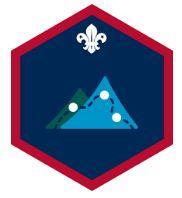 The aim of this weekend is to enable Scouts to complete their Expedition Challenge through hike.Scouts will arrive Friday evening and plan their route, based on key locations they have to visit over the two days with an overnight stop. We will also give them refresher training on using a map, compass and safety during the evening and they will decide what their "goal" for the expedition will be (if not already decided).The organisers will provide the food for cooking over the weekend, packed lunches and reasonably sized supper on Friday.Scouts should attend as full teams (min 4, max 6).."Take part in an expedition over two days (including a night away) with at least three friends. Be involved in the planning of the expedition, complete relevant training and be properly prepared. During the expedition:Play a full part in the teamJourney for at least four hours each dayUse a map to keep track of where you areStay overnight at a hostel or other suitable venue, or camp overnight at a suitable siteCook the evening meal and breakfastAchieve at least one goal, agreed with your Leader before the expedition"Date: 	           12-14 May 2023Location:	Chineham Scout HQ, HampshireArrival:           from 6pm - 7.30pm, FridayDeparture:	from 3pm - 4pm, SundayCost:       	£35 per Scout for the hike expedition (excludes transport, tents andpersonal equipment)Payment:   	Payments to be made to the Troop who pass the payment on to the organisersPayment must be received a week before the event at the latest. No cheque or cash payments.Bookings:      Please reserve places by email to dom.howell@hampshirescouts.org.ukIn preparation, we ask that Scouts organise their own personal kit, tents to sleep in (and cooking equipment). They will only carry a day sack with essentials during the bike/cycle, not all their equipment. Please ensure your Scouts are prepared.Scouts should be capable of walking for 4 hours over light hilly ground. Familiarity with a map, grid references and bearings essential although we will provide a refresher.A Leader, Young Leader or parent should attend the weekend with their Troop and they are welcome to help with the training and manning checkpoints. There will be no cost and meals and indoor accommodation will be provided.Scouts might be able to attend without being part of a team of 4 or more. We will join them up with another Team. Please contact the booking email to discuss.Expedition ChallengeHike Date:		12-14 May 2023Location:	The Hampshire Scout Expedition Challenge Hike will be based at Chineham Scout HQ. It will be the starting point, finishing point and overnight campsite.Cost:		£35 (includes food and campsite fees, excludes transport, tents and personal equipment)Report in:	6pm - 7.30pm, FridayTeams:	Teams of 4 or more, however Scouts may attend without being part of a full team. We will join them up with another Team. Please contact dom.howell@hampshirescouts.org.uk to discuss.Duration:	The Expedition Challenge requires the Scouts to walk for at least 4 hours each day. Scouts also have to camp overnight and prepare their own meals.Details:	On reporting in, instructions will be given and departure time(s) allocated. The equipment required for each hike will be checked before the team leaves the Camp.Kit:		During each segment of the hike, each Team must have at least one rucksack (day sacks are permitted to spread the load), containing spare clothing, water, torch, personal first aid kit, some extra food a survival bag (per Team) and your food for lunch, which will be eaten during the hike (food and water will be provided). The equipment carried by each team will be checked before the team is allowed to start the hike.Each Scout must wear hike boots or equivalent strong shoes, and have a waterproof coat and waterproof trousers.An OS Explorer Map 144 (Basingstoke, Alton and Whitchurch) two mobile phones, a whistle and compass are essential equipment for each team.If any item is missing, the team will not be allowed to take part.Route:		Teams will undertake two different hikes (one on Saturday and one on Sunday), each starting and finishing at Chineham. Each Team must plan its own route (the night before) visiting the check points assigned in the right order with the route to be completed solely on foot.EACH TEAM MUST REPORT THEIR ARRIVAL BACK AT ROWLANDS CASTLE TO THE ORGANISING TEAM AT THE END OF EACH HIKEThe organisers can cover the Nights Away Permit (with your District Commissioners approval)Expedition ChallengeKit ListPersonal KitTeam EquipmentEssential Clothing2 warm T shirts2 jumpers2 pairs of trousers2 pairs of socks2 changes of underwearhandkerchief/tissueswarm coat or fleecewaterproofshike boots and/or strong trainersspare trainerswarm hatglovessleeping bagsleeping mat (optional)blanket (optional)PyjamasEssential kitday rucksackrucksack or holdall for clothingtwo refillable drinks bottlesplate, bowl and mugknife, fork and spoonwash kittoweltorchspare torch batteriesplastic bag for wet clothespen or pencil/notepadmedicines - if necessaryEach Team to bring the following items. If you are not attending as a full team please discuss what items of this equipment you should bring with the organsiers. A shelter will be provided by the organisers to cook under and to stay dry if rainingsleeping tents 2 burner cooking stovefrying pan2 dixies (appropriate to team size)measuring jugcooking utensilstin openermatchestea towelsfurther cooking equipment and stoves if any dietary requirements require food to be cooked separatelyOS Leisure Map 22 (New Forest),compasswhistlebivi bag (or similar)2 mobile phones per Team (to allow the Team to text their location back to base at agreed pointsExpedition Challenge  WeekendBooking FormPlease email this to dom.howell@hampshirescouts.org.uk Expedition Challenge  WeekendBooking FormPlease email this to dom.howell@hampshirescouts.org.uk Expedition Challenge  WeekendBooking FormPlease email this to dom.howell@hampshirescouts.org.uk Expedition Challenge  WeekendBooking FormPlease email this to dom.howell@hampshirescouts.org.uk Expedition Challenge  WeekendBooking FormPlease email this to dom.howell@hampshirescouts.org.uk Group NameContact emailLeader namePostal addressMobile Phone numberFeesCostNumbersTotal (£)Hike Challenge£35 per ScoutNumber of Leaders attendingNumber of Leaders attendingNumber of Leaders attendingNumber of Leaders attendingNumber of Young Leaders attendingNumber of Young Leaders attendingNumber of Young Leaders attendingNumber of Young Leaders attendingScout Name (if more than 10 Scouts attending please duplicate this form)Scout Name (if more than 10 Scouts attending please duplicate this form)Scout Name (if more than 10 Scouts attending please duplicate this form)Hike Fees @ £35PC Form1.1.1.Y/N2.2.2.Y/N3.3.3.Y/N4.4.4.Y/N5.5.5.Y/N6.6.6.Y/N7.7.7.Y/N8.8.8.Y/N9.9.9.Y/N10.10.10.Y/NYoung Leaders attendingYoung Leaders attendingYoung Leaders attendingYoung Leaders attendingPC FormY/NY/NY/NY/NLeaders Attending(a leader or parent must attend the weekend or attend on a rota basis)Leaders Attending(a leader or parent must attend the weekend or attend on a rota basis)Membership NumberMembership NumberContact FormPlease confirm how payment made (including amount, date, account name)Please confirm how payment made (including amount, date, account name)Please confirm how payment made (including amount, date, account name)Please confirm how payment made (including amount, date, account name)Please confirm how payment made (including amount, date, account name)PERMISSION TO CAMP FORMExpedition Challenge Weekend 2023PERMISSION TO CAMP FORMExpedition Challenge Weekend 2023This form is to be filled in by the Parents/Guardians of all under 18s attending. It gives the First Aider/Leader in charge, your authority to sign on behalf, any papers needed by the medical authorities in case of emergency hospital treatmentThis form is to be filled in by the Parents/Guardians of all under 18s attending. It gives the First Aider/Leader in charge, your authority to sign on behalf, any papers needed by the medical authorities in case of emergency hospital treatmentI give permission for:__________________of______________________ Scout Group to attend Expedition Challenge Weekend at Chineham between 12-14 May 2022I will inform the organisers if he/she has been in contact with any infectious diseases within the 3 weeks prior to the event, and any medicines, diet etc that have to be taken/followed during the event, and with the appropriate hospital concerned if under current treatment. If he/she has to take pills or medicine, I will hand them to the leader in charge clearly marked with his/her name and exact doses on arrival at the event.Has she/he been in contact with any infectious diseases within the 3 weeks prior to the event                                     YES/NOMedicines currently being taken:Details of any medical treatment that they are currently receiving:Has he/she been immunized against tetanus in the last 3 years?            YES/NOIf no, date of last tetanus ___/___/____Please provide details of any allergies to food , medicines or other etcNational Health Number_______________Name and address of family doctorDate of birth:  ___/___/_____Your address (during the event):Your contact phone number (during the event):Your Troop designated contact for the event:Persons name:Phone number:The following medication will be available if required.Please indicate which may be used on your childIbuprofen                                        YES/NOAnti-histamine (piriton or similar)    YES/NOMidge repellent                               YES/NOPlease list any essential dietary requirements:Please list any special need?:I understand that the Leader in charge reserves the right to send any participant home if necessary. If it becomes necessary for my child to receive medical treatment and I cannot be contacted by telephone or any other means to authorise this, I hereby give my general consent to any necessary medical treatment and authorise the First Aider/leader in charge to sign any document required by hospital authorities.Signed:_____________________ (parent/guardian)Date:___/___/_____Please provide any further informationPlease provide any further informationPlease provide any other relevant information overleafAll information supplied will be treated in the strictest confidencePlease provide any other relevant information overleafAll information supplied will be treated in the strictest confidenceOccasionally, photographs from the event and its activities are use in Scouting newsletters, parents evenings and promoting the camp etc. Care is taken to ensure that the photos are appropriate and reflect Scouting at its best.All activities will be run in accordance with The Scout Association’s safety rules. No responsibility for the personal equipment /clothing and effects can be accepted by the event organisers and The Scout Association does not provide automatic insurance cover in respect to such items.Occasionally, photographs from the event and its activities are use in Scouting newsletters, parents evenings and promoting the camp etc. Care is taken to ensure that the photos are appropriate and reflect Scouting at its best.All activities will be run in accordance with The Scout Association’s safety rules. No responsibility for the personal equipment /clothing and effects can be accepted by the event organisers and The Scout Association does not provide automatic insurance cover in respect to such items.Leader Contact FormLeader Contact FormLeader NameMembership NumberGroup NameMobile phone numberEmail addressHome addressCar Registration (if car on site)Home Contact nameHome contact addressHome phone numberAny essential dietary requirementsAny medical conditions the First Aiders should be aware of